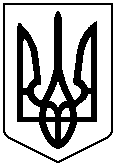 УКРАЇНАЧЕРНІВЕЦЬКА ОБЛАСНА ДЕРЖАВНА АДМІНІСТРАЦІЯЧЕРНІВЕЦЬКА ОБЛАСНА ВІЙСЬКОВА АДМІНІСТРАЦІЯ                  ДЕПАРТАМЕНТ ОСВІТИ І НАУКИвул. М. Грушевського, 1, м. Чернівці, 58002, тел. (0372) 55-29-66, факс 57-32-84,  Е-mail: doncv@ukr.net   Код ЄДРПОУ 3930133706.03.2023 №01-34/501                                На № ____________від __________Керівникам органів управління у сфері освіти територіальних громадКерівникам закладів освіти обласного підпорядкуванняДиректорам закладів фахової передвищої та вищої освіти Про проведення Всесвітнього тижня грошей в УкраїніВідповідно до листа Міністерства освіти і науки України від 03 березня 2023 року № 1/3143-23 «Про проведення Всесвітнього тижня грошей в Україні» Департамент освіти і науки обласної військової адміністрації (обласної державної адміністрації) інформує, що з 20 березня до 2 квітня 2023 року в Україні відзначатиметься Всесвітній тиждень грошей (англ. Global Money Week 2023), в якому щороку беруть участь більше 100 країн світу. Національний банк України є офіційним координатором Global Money Week в Україні.Всесвітній тиждень грошей - це щорічна всесвітня кампанія з підвищення фінансової обізнаності, яка підкреслює важливість того, щоб молоді люди з раннього віку були фінансово обізнаними, поступово опановували навички, здобували знання, формували менталітет і поведінкові моделі, потрібні для прийняття зважених фінансових рішень, щоб у результаті досягти фінансового процвітання і фінансової стійкості.Національний банк України з цієї нагоди готує низку заходів з фінансової грамотності, присвячених Всесвітньому тижню грошей 2023, ураховуючи різні вікові групи та формати участі:1) відеоуроки для дітей різного віку;2) навчальні матеріали для проведення уроків;3) конкурс для дошкільнят, учнів та студентів із призами;4) конкурс «10 найактивніших шкіл» та «10 найактивніших закладів вищої та професійно-технічної освіти»;5) опитування з фінансової грамотності для підлітків;6) змагання European Money Quiz;7) вебінари та віртуальні екскурсії від експертів НБУ та наших партнерів.Дати проведення заходів: із 20 березня до 2 квітня. Як педагогам долучитися до заходів: 1) заповнити форму для реєстрації вчителів: https://forms.gle/gkSS4xxX1qhExppH6; 2) зареєструватися на онлайн-зустріч з організаторами 7 березня 2023 року о 15.00 за посиланням: https://zoom.us/webinar/register/WN_O1XXLQCqSfWBq1vKGC3Yzg. У разі виникнення додаткових запитань звертайтеся на електронну адресу: talan@bank.gov.ua, зазначивши в темі листа “Global Money Week”. Дізнатися більше про заходи й умови конкурсів, знайти посилання на навчальні матеріали, які допоможуть підготуватися до проведення Всесвітнього тижня грошей, можна на нашому лендингу: https://events.bank.gov.ua/gmw2023. Повну інформацію також буде розміщено на вебсайті Центру фінансових знань “Таланˮ: https://talan.bank.gov.ua/  та на його сторінках у соціальних мережах.Просимо інформацію довести до відома учасників освітнього процесу.Заступник директора Департаменту –начальник управління освіти, науки та цифрової трансформації	          				Оксана ГРИНЮКОлена Раца (0372) 55 18 16